Сценарий « Всё начинается с семьи…»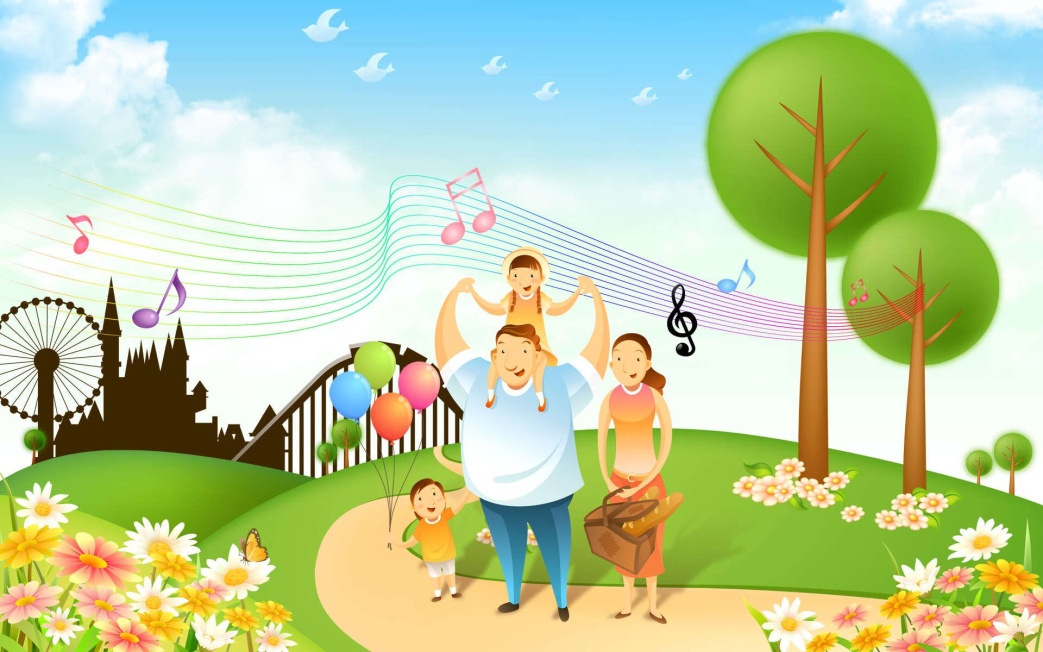 Поверь в себя!
7ВГД8В классыРазработали воспитатели Шишук Е.В., Абдулмежидова Л.Р.2024Сценарий праздничного вечера, посвященного Дню семьи, «Всё начинается с семьи…»Цели:  Формирование у учащихся представления о семье, как о людях, которые любят друг друга, заботятся друг о друге, развитие сотрудничества семьи и школы, воспитание у учащихся чувства любви и уважения к родителям, гордости за свою семью.Ход мероприятиявидеоролик учащиеся  7б класс (Кандрина,Гужва,Рыбаков)1-й чтец: Все начинается с семьи…
Твердят: «Вначале было слово…»
А я провозглашаю снова:
Все начинается с семьи!..2-й чтец: Все начинается с семьи:
и озаренье, и работа,
глаза цветов, глаза ребенка —
все начинается с семьи.3-й чтец: Все начинается с семьи,
С семьи! Я это точно знаю.
Любовь, мечты и жизнь родная - 
Все начинается с семьи.               Ведущий:  Соколов Влад 
                                  Алфимова ЛизаВедущий 1: Добрый день, мы рады приветствовать всех Вас на нашем празднике « Все начинается с семьи», посвященный  Году семьи в России, который принял эстафету у Года педагога и наставника!Ведущий   2: 2024 год в России объявлен годом семьи и это связано с признанием важности традиционных семейных ценностей для страны.Ведущий  1: Год семьи призван привлечь внимание к российской семье, укрепить защиту традиционных семейных ценностей.Ведущий  2: В нашей стране множество положительных примеров счастливой семейной жизни, на которые могут и должны равняться молодые семейные пары.Ведущий  1: Традиционные семейные ценности играют существенную роль в формировании общественной структуры, являясь фундаментом для укрепления связей внутри семьи и общества в целом.Ведущий  2:Традиционное представление о семье подразумевает брак между мужчиной и женщиной, основанный на взаимном уважении, любви и принятии обязательств.Ведущая  1: Семья – это наше всё! Это наш род, наши традиции, родственный союз, в котором мы находим поддержку, понимание и заботу.         Стих  Горельцева София
Что может быть семьи дороже? 
Теплом встречает отчий дом, 
Здесь ждут тебя всегда с любовью, 
И провожают в путь с добром! 
Отец и мать, и дети дружно 
Сидят за праздничным столом, 
И вместе им совсем не скучно, 
А интересно впятером. 
Малыш для старших как любимец, 
Родители - во всем мудрей, 
Любимый папа - друг, кормилец, 
А мама ближе всех, родней. 
Любите! И цените счастье! 
Оно рождается в семье, 
Что может быть ее дороже 
На этой сказочной земле.Ведущий 2:  Семья – это самые близкие и родные люди. Если нам плохо, трудно, если случилось несчастье – кто нас выслушает, поможет, успокоит, даст совет и защитит? Конечно же, родные. Самые близкие и дорогие люди, наша опора на всю жизнь. Недаром в народе говорится: «Семья – это печка: когда холодно, все к ней собираются».Песня «Моя семья» учащиеся 7Б классаВедущий 1: Семья – это маленькая Вселенная. Создать хорошую семью нередко бывает труднее, чем написать книгу, сделать открытие.Ведущий 2: Семья – самое главное в жизни для каждого из нас. Семья – это близкие и родные люди, те, кого мы любим, с кого берем пример, о ком заботимся, кому желаем добра и счастья. Именно в семье мы учимся любви, ответственности, заботе и уважению.Стих о семье Таня Гуляева Семья — источник радости и счастья, Любви неиссякаемый родник.И в ясную погоду, и в ненастье Хранит семья и ценит жизни миг.Семья — оплот и сила государства, Хранящая традиции веков.В семье ребёнок — главное богатство, Луч света, как маяк для моряков.Лучи растут, становятся всё ярче И люди жадно тянутся на свет.Душа семьи становится богаче,Когда царят любовь в ней да совет.Когда царит взаимопониманье, Тогда весь мир лежит у ваших ног. Любовь в семье— основа Мирозданья. Так пусть хранит все наши семьи Бог!Ведущий 1: В слове «семья» содержатся тайны, в нем много поучительных загадок и открытий. Это слово можно разделить на «семь» и «я», т.е. семеро таких же, как я. И, действительно, в семье все чем-то похожи друг на друга: лицом, взглядом, мимикой, жестами. Само по себе число 7 особенное – оно неделимое. Потому оно говорит нам, что семья – единое целое. Песня    _поет 7б класс__ (видеоролик)«О а о вместе мы одна семья »Ведущий  2: Все начинается с семьи… А семья начинается с мамы. Мама… Это первое слово, которое произносит человек, и оно звучит на всех языках мира одинаково нежно. У мамы самые добрые и ласковые руки. Они всё умеют. Ведущий  1:У мамы самое верное и чуткое сердце, оно ни к чему не остаётся равнодушным. И сколько бы ни было тебе лет, пять, пятнадцать или пятьдесят, тебе всегда нужна мать, её ласка, её взгляд. И чем больше твоя любовь к матери, тем радостнее и светлее жизнь.Не забывай о матери своей (видеоролик от 7в класса)Не забывай о матери своей…Нет ничего важней её здоровья…И одари бесценною любовью,Ведь нет и нас без наших матерей.Не нужно о работе и делахПоспешно ей твердить по телефону…Она одна из сотен миллионовЗаметит грусти тень в твоих глазах…Она в окошко смотрит каждый день,С улыбкой грустной снова вспоминает,Как ночью тихо песню напевает,Качая осторожно колыбель…Она молила Бога о тебе,Под сердцем девять месяцев носила.Она тебя ни разу не винила,Что ей минутки нет в твоей судьбе…Остановись, задумайся, пойми,Что мама будет жить, увы, не вечно…И не звонить, не ехать — бессердечно…Ведь нас учили мамы быть людьми…И чтоб потом над каменной плитойРыдая, не вымаливать прощенья,Ты встреться с мамой в это воскресенье,Его не жаль для матери родной…У глаз её морщинки всё видней,Но от улыбки так на сердце сладко…Ей знать бы, что с тобою всё в порядке…Не забывай о матери своей…Ведущий 2: Говоря о настоящей крепкой семье, нельзя не сказать особого слова о наших папах. Мужчина – защитник семьи и страны. Он – глава семьи, опора для жены, пример для детей. Недаром говорят: «Не надобно другого образца, когда в глазах пример отца». Сценка от 8 в класса совместно с родителями2-й ведущий : Семья – самое главное слово в нашей жизни. И каждый человек жить без семьи не может. У кого-то она большая, у кого-то маленькая, но обязательно любимая.1-й ведущий   : Семья – это не только родители. Это наши бабушки и дедушки, наши братики и сестрички. И этот музыкальный подарок для вас!  Песня от 7г класса Воробьев Олег « Бабушка»2-й ведущий  : Семья сильна любовью, уважением, традициями. Одной из них, по праву, считается СЕМЕЙНЫЙ ФОТОАЛЬБОМ. 1-й ведущий   : Семейный альбом – это огромное пространство жизни. Каждая фотография в нем – это кусочек жизни, это возможность вернуться назад, в прошлое.(Показ фотографий)под музыку слова за кулисами (Музыка из фильма «Лестница в небеса»)Чтец:Семья – это счастье, любовь и удача, Семья – это летом поездки на дачу. Семья – это праздник, семейные даты, Подарки, покупки, приятные траты. Рожденье детей, первый шаг, первый лепет, Мечты о хорошем, волненье и трепет. Семья – это труд, друг о друге забота, Семья – это много домашней работы. Семья – это важно! Семья – это сложно! Но счастливо жить одному невозможно! Всегда будьте вместе, любовь берегите, Обиды и ссоры подальше гоните, Хочу, чтоб про нас говорили друзья: «Какая хорошая Ваша семья!»Ведущий   1: Крепкая семья и её ценности — основа нашего государства, его социального благополучия, культуры, экономики и безопасности.Ведущий  2: В нашей стране множество положительных примеров счастливой семейной жизни, на которые могут и должны равняться молодые семейные пары.Ведущая  1: Вместе они переживают радость успехов, делят горечь неудач и трудностей. Именно эти узы, наполненные теплотой и защитой, делают наши семейные пары особенными.Ведущий  2: Каждая семья – это столп, на котором держится наше общество.Ведущая  1: Каждая ценность, передаваемая из поколения в поколение, формирует и укрепляет наш край, нашу культуру и нашу страну.Танец (И. Корнелюк песня «Семья») 
учащиеся 8 в класса совместно с родителямиВедущий  2: Есть одно правило жизни: чтобы поняли тебя, должен и ты понять другого. А поэтому старайтесь жить так, чтобы в семье было все хорошо. Помогайте родителям по дому, выполняйте задания учителей, и вы увидите, что ваши родители будут чаще улыбаться.Ведущий  1:Семья - на любви построенный дом,Пусть радость и счастье царствуют в нем!Помните своих родителей, родных, свой дом, ведь всё начинается с семьи!Песня «Семья»Текст песни «Григорий Гладков - Семья»Вечер звезды зажигает,Солнце прячет в облаках.Мама книжку нам читает,Кот пригрелся на руках.Ни о чем грустить не надоВ суете бегущих лет!Если все родные рядом –В сердце мир, любовь и свет.Припев:На каникулы к бабушкеВнуки приедут,Мы за круглым столомСоберемся к обеду.Будет дома теплоИ уютно, как прежде, -Ведь семья – это вера,Любовь и надежда.Ведь семья – это вера,Любовь и надежда.Фотографии листаемМы который раз подряд:Вот сестренка озорная,Ну, а здесь – мой младший брат.Мы в походе, мы – на даче,Вот наш дом, а это – я...Для людей так много значитСлово доброе – «СЕМЬЯ»!Припев.На каникулы к дедушкеВнучки приедут,Мы за круглым столомСоберемся к обеду.Будет дома теплоИ уютно, как прежде, -Ведь семья – это вера,Любовь и надежда.Ни о чем грустить не надоВ суете бегущих лет!Если все родные рядом –В сердце мир, любовь и свет.Припев:Это семьи Москвы, Это семьи РоссииПусть семья будет дружной, счастливой и сильной.В этом зале, друзья,Соберемся все вместеВ честь семьи прозвучат наши лучшие песниИ пусть в честь семьи сверкаетЯркий праздничный САЛЮТ!